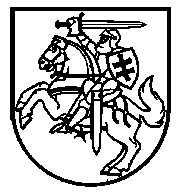 LIETUVOS RESPUBLIKOS ŠVIETIMO IR MOKSLO MINISTRASĮSAKYMASDĖL GERIAUSIAI VIDURINIO UGDYMO PROGRAMĄ BAIGUSIŲJŲ EILĖS SUDARYMO 2018 METAIS TVARKOS APRAŠO PATVIRTINIMO2016 m. rugpjūčio 29 Nr. V-718Įgyvendindama Lietuvos Respublikos mokslo ir studijų įstatymo 70 straipsnio 1 dalį,t v i r t i n u  Geriausiai vidurinio ugdymo programą baigusiųjų eilės sudarymo 2018 metais tvarkos aprašą (pridedama).Švietimo ir mokslo ministrė	Audronė Pitrėnienė PATVIRTINTALietuvos Respublikos švietimo ir mokslo ministro2016 m. rugpjūčio 29 d.įsakymu Nr. V-718geriausiai VIDURINIO UGDYMO PROGRAMĄ baigusiųjų eilės sudarymo 2018 metais tvarkos aprašasI SKYRIUSBendrosios nuostatos1. Geriausiai vidurinio ugdymo programą baigusiųjų eilės sudarymo 2018 metais tvarkos aprašas (toliau – aprašas) nustato asmenų, įgijusių vidurinį išsilavinimą pagal Lietuvos vidurinio ugdymo programas ir 2018 metais pretenduojančių į Lietuvos aukštųjų mokyklų pirmosios pakopos ir vientisųjų studijų valstybės biudžeto lėšomis finansuojamas studijų vietas arba studijų stipendijas (toliau – valstybės finansavimas), atrankos vykdymo kriterijus ir šių asmenų eilės (toliau – geriausiųjų eilė) sudarymo kriterijus.2. Užsienio šalių institucijose ar pagal tarptautinių organizacijų švietimo programas vidurinį arba jam lygiavertį išsilavinimą (kvalifikaciją) įgiję asmenys priimami į valstybės biudžeto lėšomis finansuojamas studijų vietas arba jiems skiriamos studijų stipendijos vadovaujantis „Užsienio šalių institucijose ar pagal tarptautinių organizacijų švietimo programas išsilavinimą įgijusių asmenų konkuravimo dėl priėmimo į valstybės finansuojamas studijų vietas ir dėl studijų stipendijų tvarkos aprašo“, patvirtinto Lietuvos Respublikos švietimo ir mokslo ministro 2012 m. kovo 28 d. įsakymu Nr. V-551 „Dėl Užsienio šalių institucijose ar pagal tarptautinių organizacijų švietimo programas išsilavinimą įgijusių asmenų konkuravimo dėl priėmimo į valstybės finansuojamas studijų vietas ir dėl studijų stipendijų tvarkos aprašo patvirtinimo“, nustatyta tvarka.3. Asmenys gali pretenduoti į valstybės finansuojamas studijų vietas, jeigu jų mokymosi rezultatai yra ne žemesni nei asmenų, pretenduojančių į valstybės finansuojamas pirmosios pakopos ir vientisųjų studijų vietas, mokymosi rezultatų minimalūs rodikliai (toliau – minimalūs rodikliai), nustatyti Lietuvos Respublikos švietimo ir mokslo ministro 2015 m. rugpjūčio 12 d. įsakymu Nr. V-888  „Dėl asmenų, pretenduojančių į valstybės finansuojamas pirmosios pakopos ir vientisųjų studijų vietas, mokymosi rezultatų minimalių rodiklių nustatymo“.II SKYRIUSgeriausiųjų eilĖS sudaryMO KRItERIJAI4. Geriausiųjų eilė sudaroma pagal šiuos kriterijus:4.1. pirmojo dalyko brandos, stojamojo egzamino arba sporto pasiekimų įvertinimas;4.2. antrojo dalyko brandos egzamino įvertinimas arba metinis pažymys;4.3. trečiojo dalyko brandos egzamino įvertinimas arba metinis pažymys (technologijos mokslų studijų sričiai gali būti imamas kvalifikacijos egzamino įvertinimas);4.4. ketvirtojo dalyko lietuvių kalbos ir literatūros arba kito dalyko brandos egzamino, numatyto vietoje lietuvių kalbos ir literatūros dalyko, jeigu lietuvių kalba ir literatūra yra pirmasis dalykas, įvertinimas.4.5. tarptautinių ir šalies olimpiadų, konkursų I–III vietos laimėjimas;4.6. motyvacijos įvertinimas stojantiesiems į pedagogo kvalifikaciją suteikiančias studijų programas;4.7. stojantiesiems į universitetinių studijų programas – tos pačios švietimo srities profesinio mokymo programos baigimo diplomas su pagyrimu, stojantiesiems į koleginių studijų programas – tos pačios švietimo srities profesinio mokymo programos baigimo diplomas su pagyrimu arba vienerių metų darbo stažas pagal įgytą kvalifikaciją;4.8. bazinių karinių mokymų arba nuolatinės privalomosios pradinės karo tarnybos baigimo pažymėjimas;4.9. brandos darbo įvertinimas;4.10. dalyvavimą ilgalaikėje jaunimo nacionalinėje arba tarptautinėje savanoriškoje veikloje, kuri yra ne trumpesnė negu 3 mėnesiai, patvirtinantis pažymėjimas; nacionalinę jaunimo savanorišką veiklą reglamentuoja Lietuvos Respublikos socialinės apsaugos ir darbo ministro 2013 m. vasario 25 d. įsakymas Nr. A1-73 „Dėl Nacionalinės jaunimo savanoriškos veiklos programos patvirtinimo“ ir Jaunimo reikalų departamento direktoriaus 2016 m. birželio 22 d. įsakymas Nr. 2V-99-(1.4) „Dėl Jaunimo garantijų iniciatyvos projekto „Atrask save“ savanorystės organizavimo veiklos tvarkos aprašo patvirtinimo“; tarptautinė jaunimo savanoriška veikla reglamentuojama 2013 m. gruodžio 11 d. Europos Parlamento ir Tarybos reglamentu (ES) Nr. 1288/2013, kuriuo sukuriama Sąjungos švietimo, mokymo, jaunimo ir sporto programa „Erasmus+“ ir kuriuo panaikinami sprendimai Nr. 1719/2006/EB, Nr. 1720/2006/EB ir Nr. 1298/2008/EB (OL 2013 L 347, p. 50–73) ir Europos Komisijos dokumente Erasmus+  programos vadove;4.11. siuntimai į įvadinio mokymo kursus vidaus reikalų profesinio mokymo įstaigoje ar į kitą mokymo įstaigą;4.12. stojantiesiems į universitetinių muzikos studijų krypties programas – muzikologijos mokyklinio brandos egzamino įvertinimas. 5. Konkursinis balas formuojamas iš 1 ir 2 prieduose nurodytų konkursinių dalykų valstybinių brandos egzaminų, stojant į menų studijų srities ir socialinių mokslų studijų srities meno pedagogikos studijų programas – ir stojamojo egzamino, o stojant į sporto krypties studijų programas – ir sporto pasiekimų įvertinimų, bei kitų pasiekimų, išvardytų 3 priede, įvertinimų. Trečiasis dalykas – bet kuris su kitu konkursinio balo dalyku nesikartojantis brandos atestato dalykas, kuriam stojimo metais organizuojamas valstybinis brandos egzaminas. Technologijos mokslų studijų srityje trečiuoju dalyku gali būti laikomas ir kvalifikacijos egzamino, skirto įgyti Lietuvos kvalifikacijų sandaros IV lygiui priskirtiną kvalifikaciją (baigusiesiems profesinio mokymo programas iki 2013 metų), teorijos ir praktikos darbo įvertinimo balų aritmetinis vidurkis arba kompetencijų, įgytų siekiant Lietuvos kvalifikacijų sandaros IV lygio kvalifikacijos, teorinės ir praktinės dalies įvertinimo balų aritmetinis vidurkis.6. Vietoje valstybinio brandos egzamino įvertinimo gali būti imami atitinkamų dalykų metiniai arba mokyklinių brandos egzaminų įvertinimai (įrašyti į brandos atestatą). Pirmojo (pagrindinio) dalyko imamas tik brandos egzamino įvertinimas, jeigu jo nėra, ši konkursinio balo dedamoji prilyginama nuliui. Stojantiesiems, kuriems privalomi 3 punkte nurodyti minimalūs rodikliai, lietuvių kalbos ir literatūros, užsienio kalbos ir matematikos brandos egzaminų įvertinimai yra privalomi, vietoje jų negali būti imami metiniai pažymiai. Metinių pažymių ir mokyklinių brandos egzaminų įvertinimų vertė mažinama 4 priede nustatyta tvarka. Stojant į universitetinių studijų programas, perskaičiuojami tik dalykų metiniai (tikslinio (T) kurso arba S lygio, išplėstinio (A) kurso arba A lygio), užsienio kalbos dalyko B1 ir B2 mokėjimo lygių (anksčiau negu 2012 metais baigusiųjų – A lygio)  kursų įvertinimai, brandos egzaminų (mokyklinių, A lygio, S lygio, be lygio) įvertinimai. Stojant į koleginių studijų programas, perskaičiuojami ir dalykų metiniai (B kurso, B lygio), B lygio brandos egzaminų įvertinimai ir užsienio kalbos dalyko A1 ir A2 mokėjimo lygių kursų įvertinimai. Jei nėra tinkamo dalyko įvertinimo atitikmens, atitinkama konkursinio balo dedamoji prilyginama nuliui.7. Jeigu asmens brandos atestate įrašyta „Brandos egzaminų nelaikė (atleistas)“, vietoje nelaikytų brandos egzaminų įvertinimų imami metiniai pažymiai, kurie perskaičiuojami pagal šio aprašo 4 priedą. Atskiri brandos egzaminų įvertinimų ir metinių pažymių įskaitymo ir perskaičiavimo principai nurodyti aprašo 4 priede.8. Švietimo ir mokslo ministerijos nurodytų tarptautinių užsienio kalbų egzaminų įvertinimai įskaitomi ir perskaičiuojami Tarptautinių užsienio kalbų egzaminų įvertinimų įskaitymo ir atitikmenų valstybinių užsienio kalbų brandos egzaminų įvertinimams nustatymo tvarkos aprašo, patvirtinto Lietuvos Respublikos švietimo ir mokslo ministro 2011 m. kovo 16 d. įsakymu Nr. V-435 „Dėl Tarptautinių užsienio kalbų egzaminų įvertinimų įskaitymo ir atitikmenų valstybinių užsienio kalbų brandos egzaminų įvertinimams nustatymo tvarkos aprašo patvirtinimo“, nustatyta tvarka.9. Pirmojo (pagrindinio) dalyko svertinis koeficientas nustatomas 0,4, kitų dalykų svertiniai koeficientai – nuo 0,1 iki 0,2, kaip nurodyta 1 ir 2 prieduose. Stojamųjų egzaminų įvertinimų, priklausomai nuo jų svarbos, svertiniai koeficientai sudaro nuo 0,5 iki 0,7. Kitų pasiekimų įvertinimai papildo konkursinį balą 3 priede nurodytomis vertėmis. Bendra 3 priede nurodytų susumuotų kriterijų vertė, įskaitoma į konkursinį balą, negali viršyti 2,5 balo.10. Konkursiniam balui apskaičiuoti naudojama 0–12,5 balų skalė. Šimtabalėje skalėje pateikiami valstybinių brandos egzaminų, stojamųjų egzaminų, sporto pasiekimų įvertinimai ar 4 priede nustatyta tvarka perskaičiuoti mokyklinių brandos egzaminų įvertinimai arba metiniai pažymiai dalinami iš 10.11. Stojantiesiems į švietimo ir ugdymo studijų krypčių grupės studijų programas, kurias baigus suteikiama pedagogo kvalifikacija, privalomas teigiamas motyvacijos įvertinimas, ne žemesnis negu  1 balas. Asmenims, išlaikiusiems motyvacijos įvertinimą, Motyvacijos įvertinimo turinio ir vykdymo tvarkos aprašo, patvirtinto Lietuvos Respublikos švietimo ir mokslo ministro 2011 m. gegužės 26 d. įsakymu Nr. V-917 „Dėl Motyvacijos įvertinimo turinio ir vykdymo tvarkos aprašo“, nustatyta tvarka pridedamas 1 arba 2 balai (0 balų įvertinimą gavęs stojantysis laikomas neišlaikiusiu ir negali dalyvauti konkurse į minėtų studijų programų valstybės finansuojamas studijų vietas).12. Asmenims, stojantiems į menų studijų srities ir meno pedagogikos studijų programas, būtina laikyti stojamuosius egzaminus. Stojamųjų egzaminų organizavimo ir vertinimo tvarka patvirtinta Lietuvos Respublikos švietimo ir mokslo ministro 2011 m. gegužės 12 d. įsakymu Nr. V-815 „Dėl Stojamųjų egzaminų į menų studijų srities ir meno pedagogikos studijų programas organizavimo ir vertinimo tvarkos aprašo“. Stojamųjų egzaminų rezultatai perskaičiuojami pagal aprašo 10 punktą, vadovaujantis valstybiniams brandos egzaminams nustatyta tvarka. Asmenys, stojantys į menų studijų srities ir meno pedagogikos studijų programas, neišlaikę stojamojo egzamino, negali dalyvauti konkurse į valstybės finansuojamas studijų vietas. Aukštosios mokyklos, vykdančios menų studijų srities studijų programas, studentų priėmimo taisyklėse nustatytus stojamuosius egzaminus turi vykdyti bendrai.13. Stojantiesiems į sporto ir sporto pedagogikos studijų programas į konkursinį balą įskaičiuojami sporto pasiekimai. Jie įvertinami pagal dešimtbalę skalę Sporto nacionalinių ir tarptautinių pasiekimų vertinimo tvarkos aprašo, patvirtinto Lietuvos Respublikos švietimo ir mokslo ministro 2014 m. kovo 10 d. įsakymu Nr. V-190 „Dėl Sporto nacionalinių ir tarptautinių pasiekimų vertinimo tvarkos aprašo patvirtinimo“, nustatyta tvarka.14. Stojantiesiems į visų studijų sričių programas į konkursinį balą įskaičiuojami tarptautinių ir šalies olimpiadų, konkursų, nurodytų aprašo 5 priede, taip pat I–III vietų laimėjimų įvertinimų rezultatai, nurodyti 3 priede. Vertinami tik 10–12 (gimnazijos II–IV) klasėse per olimpiadas ir konkursus parodyti laimėjimai. Už to paties dalyko olimpiadą ar tą patį konkursą papildomas balas (didžiausias) pridedamas tik vieną kartą, už skirtingų dalykų olimpiadas ir skirtingus konkursus skirti papildomi balai sumuojami, tačiau taip, kad bendra 3 priede nurodytų dedamųjų suma neviršytų 2,5. 15. Mokiniams, įgijusiems vidurinį išsilavinimą iki 2017 metų įskaitytinai, pridedama balų už tas olimpiadas ir konkursus, kurie tais metais, kai mokinys įgijo vidurinį išsilavinimą, buvo įrašyti į Geriausiai vidurinio ugdymo programą baigusiųjų eilės sudarymo tvarkos aprašo priedą.III SKYRIUSStojančiųjų atraNkA 16. Geriausiųjų eilei sudaryti organizuojamas bendrasis priėmimas į aukštąsias mokyklas. Bendrąjį stojančiųjų į aukštąsias mokyklas priėmimą organizuoja ir atlieka Švietimo ir mokslo ministerijos įgaliota institucija (toliau – įgaliota institucija).17. Bendrajame priėmime dalyvaujantys stojantieji vienu metu gali pretenduoti į universitetinių ir koleginių studijų programas. Stojančių asmenų į kolegines ir universitetines studijas geriausiųjų eilė sudaroma, remiantis aprašo 4 punkte nurodytų kriterijų, kurių įtaka geriausiųjų eilei nurodyta 1, 2 ir 3 prieduose, susumuotomis reikšmėmis.18. Bendrąjį priėmimą sudaro pagrindinis ir papildomas priėmimai, pastarasis organizuojamas, jei, pasibaigus pagrindiniam priėmimui, lieka laisvų studijų vietų. Papildomame priėmime gali dalyvauti ir stojantieji, nedalyvavę pagrindiniame priėmime, tačiau atitinkantys minimalius rodiklius ir įvertinti pagal kriterijus.19. Sudarant geriausiųjų eilę, visi asmenys, nurodyti aprašo 1 punkte, pateikę prašymus priimti studijuoti nuolatine ar ištęstine forma ir tenkinantys aukštųjų mokyklų nustatytus priėmimo reikalavimus, įvertinami pagal kriterijus. 20. Asmenys, kurių studijų kaina apmokama valstybės biudžeto lėšomis ir kuriems skirta studijų stipendija, informuojami apie tai įgaliotos institucijos nustatyta tvarka, kai paaiškėja priėmimo į aukštąsias mokyklas rezultatai.21. Jeigu stojančiųjų įvertinimas pagal pagrindinius ir papildomus kriterijus sutampa, pirmumo teisę geriausiųjų eilėje prioriteto mažėjimo tvarka turi asmuo:21.1. kurio brandos (stojamųjų) egzaminų arba sporto pasiekimų įvertinimų, padaugintų iš svertinių koeficientų, nurodytų aprašo 1 ir 2 prieduose, suma yra didesnė;21.2. kurio brandos (stojamojo) egzamino arba sporto pasiekimų, turinčių didžiausią svertinį koeficientą, nurodytą aprašo 1 ir 2 prieduose, įvertinimas yra didesnis;21.3. kurio pageidavimas nurodytas aukštesniu prioritetu.22. Į aukštąsias mokyklas stojančių asmenų duomenis apie baigtą vidurinio ugdymo programą ir išlaikytus brandos egzaminus, kurių įvertinimai nurodomi vidurinio ugdymo programos baigimą patvirtinančiame dokumente, metinius pažymius ir dalykų brandos egzaminų įvertinimus, taip pat duomenis apie olimpiadų ir konkursų laimėtojus įgaliotai institucijai elektronine forma teikia Švietimo informacinių technologijų centras ir Nacionalinis egzaminų centras. Jeigu asmuo vidurinį išsilavinimą yra įgijęs iki 2009 metų įskaitytinai, užsienio šalių institucijose ar pagal tarptautinių organizacijų švietimo programas, registruojant dokumentus, duomenys imami iš brandos atestato ir kitų vidurinį išsilavinimą patvirtinančių dokumentų ir įvedami į įgaliotos institucijos duomenų bazę. Kitus dokumentus, patvirtinančius kriterijus, už kuriuos skiriami balai, nurodyti 3 priede, stojantieji pateikia įgaliotos institucijos nustatyta tvarka.23. Bendrojo priėmimo į aukštąsias mokyklas terminus savo interneto svetainėje skelbia įgaliota institucija, suderinusi su Švietimo ir mokslo ministerija. 24. Pasibaigus bendrajam priėmimui į aukštąsias mokyklas, įgaliota institucija ne vėliau kaip iki 2018 m. rugsėjo 1 d. perduoda Švietimo ir mokslo ministerijai priimtų studentų, kurių studijos apmokamos valstybės biudžeto lėšomis, studentų, sutinkančių mokėti aukštosios mokyklos nustatytą studijų kainą, ir studentų, kurie turi teisę gauti studijų stipendiją, duomenis.IV SKYRIUSBAIGIAMOSIOS NUOSTATOS25. Į valstybės finansavimą šio aprašo nustatyta tvarka gali pretenduoti šie asmenys: turintys leidimą nuolat gyventi Lietuvos Respublikoje užsienio valstybių, nesančių Europos Sąjungos ir kitų Europos ekonominės erdvės narėmis, piliečiai ir asmenys be pilietybės, įgiję vidurinį išsilavinimą pagal Lietuvos vidurinio ugdymo programą.______________________Geriausiai vidurinio ugdymo programą baigusiųjų eilės sudarymo 2018 metais tvarkos aprašo1 priedasBrandos atesTato DALYKŲ ir stojamųjų egzaminų ĮTAKA GERIAUSIŲJŲ EILei Į UNIVERSITETINES STUDIJAS SUDARYtI PAGAL STUDIJŲ KRYPTIS AR KRYPČIŲ GRUPES________________________Geriausiai vidurinio ugdymo programą baigusiųjų eilės sudarymo 2018 metais tvarkos aprašo2 priedasBrandos atesTato DALYKŲ ir stojamųjų egzaminų ĮTAKA GERIAUSIŲJŲ EILei Į KOLEGINES STUDIJAS SUDARYtI PAGAL STUDIJŲ KRYPTIS AR KRYPČIŲ GRUPES__________________Geriausiai vidurinio ugdymo programą baigusiųjų eilės sudarymo 2018 metais tvarkos aprašo3 priedasKITŲ PASIEKIMŲ ĮTAKA GERIAUSIŲJŲ EILEI SUDARYTI___________________________Geriausiai vidurinio ugdymo programą baigusiųjų eilės sudarymo 2018 metais tvarkos aprašo4 priedasAsmenų, baigusių vidurinio ugdymo programą, dalykų pažymių ĮSKAITYMO IR perskaičiavimo principai1. Brandos atestato penkių balų sistemos pažymiai dvigubinami ir vėliau perskaičiuojami šio priedo 10 ir 16 punktuose nustatyta tvarka.2. Jeigu vidurinis išsilavinimas įgytas ne bendrojo  ugdymo (lavinimo) mokykloje, pažymiai įskaitomi iš vidurinį išsilavinimą patvirtinančio dokumento (diplomo ir (arba) jo priedo).3. Anglų, vokiečių ir kita kalba įskaitoma kaip užsienio kalba, jei brandos atestate ji nėra įrašyta kaip gimtoji arba mokymosi kalba.4. Jeigu vidurinį išsilavinimą patvirtinančiame dokumente, išduotame iki 1993 metų įskaitytinai, nėra įrašytų brandos egzaminų, dalyko brandos egzamino ir jo metiniu pažymiu įskaitomas to dalyko metinis (galutinis) pažymys. Jeigu vidurinį išsilavinimą patvirtinančiame dokumente nurodyti išlaikyti brandos egzaminai, bet neįrašyti pažymiai kaip išlaikytų dalykų brandos egzaminų pažymiai, įskaitomi tų dalykų metiniai (galutiniai) pažymiai. Tokiu atveju lietuvių kalbos ir literatūros pažymiu laikomas lietuvių kalbos metinis (galutinis) pažymys, apskaičiuotas šio priedo 5 punkte nustatyta tvarka.5. Jeigu brandos atestate yra keli matematikos (pavyzdžiui, algebros ir analizės pagrindų bei geometrijos), istorijos (pavyzdžiui, istorijos ir visuotinės istorijos), lietuvių kalbos (pavyzdžiui, lietuvių kalbos (raštu), lietuvių kalbos (žodžiu), lietuvių literatūros (raštu), lietuvių literatūros (žodžiu) ir panašiai) pažymiai, tai apskaičiuotas jų aritmetinis vidurkis šimtųjų dalių tikslumu laikomas atitinkamai brandos egzamino ir (arba) metiniu pažymiu. Šis pažymys į šimtabalę vertinimo sistemą perskaičiuojamas, prieš tai apskaičiuotą brandos egzamino pažymį suapvalinus iki sveikojo skaičiaus pagal matematines apvalinimo taisykles.6. Asmenų, vidurinį išsilavinimą įgijusių bendrojo lavinimo vidurinėse mokyklose iki 1993 metų įskaitytinai, dalykų metiniai (galutiniai) įvertinimai prilyginami A kurso pažymiams, išskyrus užsienio kalbą, kurios įvertinimai prilyginami B2 lygiui. Vidurinį išsilavinimą įgijusiųjų profesinėse, specialiosiose vidurinėse ir aukštesniosiose mokyklose metiniai (galutiniai) pažymiai prilyginami B kurso pažymiams, išskyrus užsienio kalbą, kurios įvertinimai prilyginami B1 lygiui. Pažymiai perskaičiuojami šio priedo 15 punkte nustatyta tvarka.7. Jeigu vidurinis išsilavinimas bendrojo lavinimo mokyklose įgytas 1993 metais ir anksčiau, valstybinio brandos egzamino įvertinimu imamas A lygio brandos egzamino pažymys. Jeigu vidurinis išsilavinimas profesinėse, specialiosiose vidurinėse ir aukštesniosiose mokyklose įgytas 1993 metais ir anksčiau, valstybinio brandos egzamino įvertinimu imamas B lygio brandos egzamino pažymys. Pažymiai perskaičiuojami šio priedo 10 punkte nustatyta tvarka.8. Jeigu vidurinis išsilavinimas bendrojo lavinimo vidurinėse mokyklose įgytas 1994–1999 metais, lietuvių (gimtosios) kalbos (raštu) brandos egzamino pažymiai įskaitomi kaip išplėstinio kurso (A) arba A lygio, o profesinėse ir aukštesniosiose – B lygio ir perskaičiuojami šio priedo 10 punkte nustatyta tvarka.9. 1994–2011 m. laikotarpiu gauti dalykų, kurių valstybiniai brandos egzaminai dar nebuvo vykdomi, brandos egzaminų įvertinimai perskaičiuojami į valstybinio brandos egzamino įvertinimus šimtabalėje sistemoje: 1994–1998 m. – istorijos, matematikos, biologijos, chemijos, fizikos, užsienio (anglų, prancūzų, rusų, vokiečių) kalbos, lietuvių kalbos ir literatūros; 1999 m. – biologijos, chemijos, fizikos, užsienio (anglų, prancūzų, rusų, vokiečių) kalbos, lietuvių kalbos ir literatūros; 2000 m. – užsienio (anglų, prancūzų, rusų, vokiečių) kalbos, lietuvių kalbos ir literatūros; 2001 m. – užsienio (anglų, prancūzų, rusų, vokiečių) kalbos; 1994–2011 m. – geografijos. Perskaičiuojama šio priedo 10 punkte nustatyta tvarka.10. Mokyklinių A lygio, S lygio, be lygio brandos egzaminų, prilyginamų valstybiniams brandos egzaminams, įvertinimai perskaičiuojami tiesiškai į kriterinę 16–100 balų vertinimo skalę, o B lygio brandos egzaminų įvertinimai dar mažinami 25 proc., suapvalinant iki sveikojo skaičiaus (šis perskaičiavimas netaikomas mokykliniams brandos egzaminams tų dalykų, kurių valstybiniai brandos egzaminai neorganizuojami):11. Jeigu vidurinį išsilavinimą liudijančiame dokumente, išduotame 2002–2007 metais įskaitytinai, įrašyti lietuvių kalbos testo ir lietuvių kalbos teksto interpretacijos brandos egzaminų pažymiai arba lietuvių valstybinės kalbos ir lietuvių kalbos teksto interpretacijos brandos egzaminų pažymiai, formuojant stojančiojo į filologijos krypties studijų programas konkursinį balą, imamas šių abiejų pažymių aritmetinis vidurkis; stojantiesiems į visas kitas studijų programas – lietuvių kalbos testo brandos egzamino pažymys arba lietuvių valstybinės kalbos egzamino pažymys. Jeigu lietuvių gimtosios kalbos (testo) ir lietuvių gimtosios kalbos (teksto interpretacijos) vienas įvertinimas yra valstybinio egzamino, o kitas – mokyklinio (perskaičiuoto šio priedo 15 punkte nustatyta tvarka), apskaičiuojamas jų aritmetinis vidurkis.12. Kurtiesiems ir neprigirdintiesiems, turintiems vidutinį, žymų arba labai žymų klausos sutrikimo laipsnį ir išlaikiusiems mokyklinį lietuvių (gimtosios) kalbos arba lietuvių (valstybinės) kalbos egzaminą iki 2012 metų įskaitytinai, įvertinimas įskaitomas ir perskaičiuojamas kaip valstybinio brandos egzamino įvertinimas.13. Asmenų, vidurinį išsilavinimą įgijusių iki 2012 metų įskaitytinai, valstybinių brandos egzaminų įvertinimai iš norminės 1–100 balų vertinimo sistemos tiesiškai perskaičiuojami į kriterinę 16–100 balų vertinimo sistemą.14. Asmenims, baigusiems Studijų, mokymo programų ir kvalifikacijų registre įregistruotas pirminio profesinio mokymo programas, skirtas pagrindinį išsilavinimą turintiems asmenims ir suteikiančias galimybę įgyti vidurinį išsilavinimą, ir pirminio profesinio mokymo programas, skirtas vidurinį išsilavinimą turintiems asmenims, įgijusiems kvalifikaciją iki 2012 metų įskaitytinai, vietoje kompetencijų įvertinimo įskaitomas kvalifikacijos egzamino teorijos ir praktinio darbo įvertinimo balų aritmetinis vidurkis.15. Dalykų metiniai ir mokyklinių brandos egzaminų, neįskaitytų kaip valstybinių, įvertinimai, naudojami priėmimo konkursiniam balui apskaičiuoti, perskaičiuojami į valstybinių brandos egzaminų kriterinę 16–100 balų vertinimo sistemą taip, kad tikslinio T kurso arba S lygio, išplėstinio A kurso arba A lygio, užsienio kalbos dalyko B1 ir B2 mokėjimo lygių kursų įvertinimai, mokyklinių A lygio, S lygio, be lygio brandos egzaminų įvertinimai (išskyrus 4 ir 5) tiesiškai perskaičiuojami į valstybinių brandos egzaminų patenkinamo lygio intervalą (16–35), o B kurso, B lygio dalykų metiniai, užsienio kalbos dalyko A1 ir A2 mokėjimo lygių kursų įvertinimai, B lygio brandos egzaminų įvertinimai dar mažinami 50 proc., suapvalinant iki sveikųjų skaičių:____________________________________Geriausiai vidurinio ugdymo programą baigusiųjų eilės sudarymo 2018 metais tvarkos aprašo 5 priedasšalies IR TARPTAUTINIŲ olimpiadų ir konkursų, kurių LAIMĖTOjams pridedamI balAI, sąrašasI SKYRIUSTarptautinės olimpiados ir konkursai1. Tarptautinė biologijos olimpiada2. Tarptautinė chemijos olimpiada3. Tarptautinė fizikos olimpiada4. Tarptautinė astronomijos olimpiada5. Tarptautinė astronomijos ir astrofizikos olimpiada6. Tarptautinė matematikos olimpiada7. Tarptautinė lenkų kalbos olimpiada8. Tarptautinė rusų kalbos olimpiada9. Tarptautinė filosofijos olimpiada10. Tarptautinė vokiečių kalbos olimpiada11. Tarptautinė informatikos olimpiada12. Tarptautinė geografijos olimpiada13. Baltijos šalių chemijos olimpiada14. Baltijos šalių informatikos olimpiada15. Baltijos šalių vokiečių kalbos olimpiada16. Vidurio Europos geografijos olimpiada17. Vidurio Europos matematikos olimpiada18. ES jaunųjų mokslininkų konkursas19. Pasaulio individualių debatų ir oratorinio meno čempionatas20. Tarptautinis viešo kalbėjimo anglų kalba konkursas21. Tarptautiniai jaunimo debatai (vokiečių kalba)22. Tarptautinė muzikos olimpiada 23. Tarptautinis konkursas EuroSkillsII SKYRIUSŠALIES OLIMPIADOS IR KONKURSAI24. ES jaunųjų mokslininkų konkurso nacionalinis etapas25. Lietuvos mokinių biologijos olimpiada26. Lietuvos mokinių lenkų kalbos olimpiada27. Lietuvos mokinių prancūzų kalbos olimpiada28. Lietuvos mokinių fizikos olimpiada29. Lietuvos mokinių chemijos olimpiada30. Lietuvos mokinių rusų (gimtosios ir užsienio) kalbos olimpiada31. Lietuvių kalbos ir literatūros olimpiada Lietuvos ir užsienio lietuviškų mokyklų mokiniams32. Lietuvos mokinių technologijų olimpiada33. Lietuvos mokinių filosofijos olimpiada34. Lietuvos mokinių anglų kalbos olimpiada35. Lietuvos mokinių vokiečių kalbos olimpiada36. Lietuvos mokinių matematikos olimpiada37. Lietuvos mokinių informatikos olimpiada38. Lietuvos mokinių astronomijos olimpiada39. Lietuvos mokinių istorijos olimpiada40. Lietuvos mokinių ekonomikos ir verslo olimpiada41. Lietuvos mokinių geografijos olimpiada42. Lietuvos mokinių jaunųjų filologų konkursas43. Lotynų kalbos ir Antikos kultūros olimpiada44. Šalies debatų turnyras anglų kalba45. Nacionalinis viešo kalbėjimo anglų kalba konkursas46. Lietuvos mokinių technologijų olimpiada47. Lietuvos mokinių muzikos olimpiada48. Lietuvos mokinių  dailės olimpiada49. Lietuvos mokinių meninio skaitymo konkursas________________________Studijų kryptis arba krypčių grupėKonkursiniai dalykai ir jų svertiniai koeficientaiKonkursiniai dalykai ir jų svertiniai koeficientaiKonkursiniai dalykai ir jų svertiniai koeficientaiKonkursiniai dalykai ir jų svertiniai koeficientaiKonkursiniai dalykai ir jų svertiniai koeficientaiKonkursiniai dalykai ir jų svertiniai koeficientaiStudijų kryptis arba krypčių grupėpirmasis dalykassvertinis koeficientasantrasis dalykassvertinis koeficientastrečiojo dalyko, nesutampančio su kitais dalykais, svertinis koeficientas  lietuvių kalbos ir literatūros svertinis koeficientasHUMANITARINIŲ MOKSLŲ studijų sritisHUMANITARINIŲ MOKSLŲ studijų sritisHUMANITARINIŲ MOKSLŲ studijų sritisHUMANITARINIŲ MOKSLŲ studijų sritisHUMANITARINIŲ MOKSLŲ studijų sritisHUMANITARINIŲ MOKSLŲ studijų sritisHUMANITARINIŲ MOKSLŲ studijų sritisV100 istorija, V200 istorija pagal teritoriją, V300 istorija pagal tematiką, V400 archeologija, V600 teologija, V700 paveldo studijos, V800 religijos studijos, U700 regiono kultūros studijos, U800 etnologija ir folkloristikaistorija0,4geografija0,20,20,2V500 filosofijaistorija0,4matematika0,20,20,2U000 baltų filologija, UI00 lietuvių filologija, U900 menotyra, Q200 literatūrologija,Q100 lingvistika, Q300 anglų filologija, Q400 senovės kalbos, Q800 klasikinė filologija, R100–600 prancūzų, vokiečių, italų, ispanų, portugalų, skandinavų filologija, T100 kinų filologija, T200 japonų filologija, T300 Pietų Azijos kalbų ir literatūrų studijos, T500 Afrikos kalbų ir literatūrų studijos, T600 šiuolaikinių Artimųjų Rytų kalbų ir literatūrų studijos, U200–500 lenkų, rusų, hebrajų, jidiš filologija, U600 vertimas, T900 filologijalietuvių kalba ir literatūra0,4istorija0,20,2užsienio kalba – 0,2MenŲ studijų sritisMenŲ studijų sritisMenŲ studijų sritisMenŲ studijų sritisMenŲ studijų sritisMenŲ studijų sritisMenŲ studijų sritisW300 muzika, W100 dailė, W200 dizainas, W700 amatai, W600 fotografija ir medijos, W800 rašytinė kūryba, W900 meno studijos, W400 teatras ir kinas, W500 šokisstojamasis egzaminasstojamasis egzaminasstojamasis egzaminas0,70,10,2K100 architektūrastojamasis egzaminas0,5matematika0,20,2Socialinių mokslų studijų sritisSocialinių mokslų studijų sritisSocialinių mokslų studijų sritisSocialinių mokslų studijų sritisSocialinių mokslų studijų sritisSocialinių mokslų studijų sritisSocialinių mokslų studijų sritisL200 politikos mokslai, L400 socialinė politika, L500 socialinis darbas, L600 antropologija, M100 teisė pagal galiojimo teritoriją, M200 teisė pagal tematiką, M900 teisė, N700 viešasis administravimas, N800 turizmas ir poilsis, S200 visuomenės saugumasistorija0,4matematika arba informacinės technologijos0,20,20,2L700 visuomeninė geografija, S300 teritorijų planavimasgeografija0,4matematika0,20,20,2N100 verslas, N200 vadyba, N300 finansai, N400 apskaita, N500 rinkodara, N600 žmonių išteklių vadyba, N900 verslas ir vadyba, L100 ekonomika, L300 sociologijamatematika0,4istorija0,20,20,2S100 psichologijamatematika0,4biologija0,20,20,2P100 informacijos paslaugos, P200 viešieji ryšiai, P400 leidyba, P500 žurnalistika, P900 komunikacijalietuvių kalba ir literatūra0,4informacinės technologijos0,20,2istorija –0,2X100 pedagogika: X110 ikimokyklinio ugdymo pedagogika, X120 pradinio ugdymo pedagogika, X150 profesijos pedagogika, X160 socialinė pedagogika, X170 specialioji pedagogika, X180 pedagoginė pagalba, X200 edukologija, X300 andragogika, X900 švietimas ir ugdymaslietuvių kalba ir literatūra0,4matematika arba informacinės technologijos0,20,2istorija –0,2X130 dalyko pedagogikaKonkursinis balas skaičiuojamas iš atitinkamo dalyko (matematikos, fizikos ir kt.) studijų krypčiai nustatytų konkursinių dalykų įvertinimų.Stojant į dviejų dalykų pedagogikos studijų programą, pirmuoju dalyku gali būti bet kuris dalykas, tačiau konkursinio balo sandaroje dalykai negali kartotis.Konkursinis balas skaičiuojamas iš atitinkamo dalyko (matematikos, fizikos ir kt.) studijų krypčiai nustatytų konkursinių dalykų įvertinimų.Stojant į dviejų dalykų pedagogikos studijų programą, pirmuoju dalyku gali būti bet kuris dalykas, tačiau konkursinio balo sandaroje dalykai negali kartotis.Konkursinis balas skaičiuojamas iš atitinkamo dalyko (matematikos, fizikos ir kt.) studijų krypčiai nustatytų konkursinių dalykų įvertinimų.Stojant į dviejų dalykų pedagogikos studijų programą, pirmuoju dalyku gali būti bet kuris dalykas, tačiau konkursinio balo sandaroje dalykai negali kartotis.Konkursinis balas skaičiuojamas iš atitinkamo dalyko (matematikos, fizikos ir kt.) studijų krypčiai nustatytų konkursinių dalykų įvertinimų.Stojant į dviejų dalykų pedagogikos studijų programą, pirmuoju dalyku gali būti bet kuris dalykas, tačiau konkursinio balo sandaroje dalykai negali kartotis.Konkursinis balas skaičiuojamas iš atitinkamo dalyko (matematikos, fizikos ir kt.) studijų krypčiai nustatytų konkursinių dalykų įvertinimų.Stojant į dviejų dalykų pedagogikos studijų programą, pirmuoju dalyku gali būti bet kuris dalykas, tačiau konkursinio balo sandaroje dalykai negali kartotis.Konkursinis balas skaičiuojamas iš atitinkamo dalyko (matematikos, fizikos ir kt.) studijų krypčiai nustatytų konkursinių dalykų įvertinimų.Stojant į dviejų dalykų pedagogikos studijų programą, pirmuoju dalyku gali būti bet kuris dalykas, tačiau konkursinio balo sandaroje dalykai negali kartotis.X140 meno pedagogikastojamasis egzaminasstojamasis egzaminasstojamasis egzaminas0,60,20,2Fizinių mokslų studijų sritisFizinių mokslų studijų sritisFizinių mokslų studijų sritisFizinių mokslų studijų sritisFizinių mokslų studijų sritisFizinių mokslų studijų sritisFizinių mokslų studijų sritisG100 matematika, G300 statistika, I100 informatika, I200 informacijos sistemos, I300 programų sistemos, I500 sveikatos informatikamatematika0,4informacinės technologijos arba fizika0,20,20,2F600 geologijamatematika0,4fizika arba chemija0,20,20,2F800 gamtinė geografija, F830 hidrometeorologija,F770 geoaplinkotyrageografija0,4matematika arba biologija, arba istorija0,20,20,2F300 fizika, F500 astronomijafizika0,4matematika arba biologija0,20,20,2F100 chemija, F200 medžiagotyrachemija0,40,20,20,2F700 aplinkotyramatematika0,4chemija arba biologija0,20,20,2Biomedicinos mokslų studijų sritisBiomedicinos mokslų studijų sritisBiomedicinos mokslų studijų sritisBiomedicinos mokslų studijų sritisBiomedicinos mokslų studijų sritisBiomedicinos mokslų studijų sritisBiomedicinos mokslų studijų sritisC100 biologija, C200 botanika, C300 zoologija, C400 genetika, C500 mikrobiologija, C710 molekulinė biologija, C740 medicininė ir veterinarinė biochemija, C750 taikomoji molekulinė biologija, D400 žemės ūkis, D500 miškininkystė, D700 žemės ūkio mokslai, D200 veterinarinė medicina, D600 maisto studijos, D900 žemės ūkis ir veterinarija, C900 gyvybės mokslai, A300 medicina, A400 odontologija, A500 burnos priežiūra, A600 visuomenės sveikata, B200 farmacija, B300 reabilitacija, B400 mityba, B700 slauga, B800 medicinos technologijosbiologija0,4chemija arba matematika0,20,20,2C720 biofizika, C760 taikomoji biofizikabiologija0,4fizika0,20,20,2C600 sportassporto pasiekimai0,4biologija0,20,20,2C730 biochemija, C770 taikomoji biochemijachemija0,4matematika arba biologija0,20,20,2Technologijos mokslų studijų sritisTechnologijos mokslų studijų sritisTechnologijos mokslų studijų sritisTechnologijos mokslų studijų sritisTechnologijos mokslų studijų sritisTechnologijos mokslų studijų sritisTechnologijos mokslų studijų sritisH600 elektronikos ir elektros inžinerija, H400 aeronautikos inžinerija, H500 jūrų inžinerija, E200 sausumos transporto inžinerija, E300 energijos inžinerija, J600 jūrų technologijos, J800 statybų technologijos, J900 technologijos, H300 mechanikos inžinerija, H700 gamybos inžinerija, H100 bendroji inžinerija, H110 integruota inžinerija, H130 inžinerinis projektavimas, H140 matavimų inžinerija, H150 biomechanikos inžinerija, H160 biomedicinos inžinerija, H200 statybos inžinerija, H210 statinių konstrukcijų inžinerija, H220 kelių inžinerija, H240 statinių inžinerinės sistemos, H260 geodezija, H270 urbanistinė inžinerijamatematika0,4fizika0,20,20,2H120 saugos inžinerija, H170 aplinkos inžinerija, H250 geotechninė inžinerija, H230 vandens inžinerija, H900 inžinerija, H910 žemėtvarka, J170 biomasės inžinerija, J400 polimerų ir tekstilės technologijos, J500 medžiagų technologijosmatematika0,4chemija arba fizika0,20,20,2H800 chemijos ir procesų inžinerija, J100 gamtos išteklių technologijos, J300 keramikos ir silikatų technologijos, E400 maisto technologijos, J700 biotechnologijosmatematika0,4chemija0,20,20,2E100 informatikos inžinerijamatematika0,4informacinės technologijos arba fizika0,20,20,2Studijų kryptis arba krypčių grupėKonkursiniai dalykai ir jų svertiniai koeficientaiKonkursiniai dalykai ir jų svertiniai koeficientaiKonkursiniai dalykai ir jų svertiniai koeficientaiKonkursiniai dalykai ir jų svertiniai koeficientaiKonkursiniai dalykai ir jų svertiniai koeficientaiKonkursiniai dalykai ir jų svertiniai koeficientaiKonkursiniai dalykai ir jų svertiniai koeficientaiKonkursiniai dalykai ir jų svertiniai koeficientaiKonkursiniai dalykai ir jų svertiniai koeficientaiKonkursiniai dalykai ir jų svertiniai koeficientaiStudijų kryptis arba krypčių grupėpirmasis dalykassvertinis koeficientassvertinis koeficientasantrasis dalykasantrasis dalykassvertinis koeficientassvertinis koeficientastrečiojo dalyko, nesutampančio su kitais dalykais, svertinis koeficientas  trečiojo dalyko, nesutampančio su kitais dalykais, svertinis koeficientas  lietuvių kalbos ir literatūros svertinis koeficientasHUMANITARINIŲ MOKSLŲ studijų sritisHUMANITARINIŲ MOKSLŲ studijų sritisHUMANITARINIŲ MOKSLŲ studijų sritisHUMANITARINIŲ MOKSLŲ studijų sritisHUMANITARINIŲ MOKSLŲ studijų sritisHUMANITARINIŲ MOKSLŲ studijų sritisHUMANITARINIŲ MOKSLŲ studijų sritisHUMANITARINIŲ MOKSLŲ studijų sritisHUMANITARINIŲ MOKSLŲ studijų sritisHUMANITARINIŲ MOKSLŲ studijų sritisHUMANITARINIŲ MOKSLŲ studijų sritisQ300 anglų filologija, T900 filologija, U600 vertimaslietuvių kalba ir literatūra0,40,4istorija0,20,20,20,20,2užsienio kalba – 0,2MenŲ studijų sritisMenŲ studijų sritisMenŲ studijų sritisMenŲ studijų sritisMenŲ studijų sritisMenŲ studijų sritisMenŲ studijų sritisMenŲ studijų sritisMenŲ studijų sritisMenŲ studijų sritisMenŲ studijų sritisW300 muzika, W100 dailė, W200 dizainas, W400 teatras ir kinas, W500 šokis, W600 fotografija ir medijos, W900 meno studijosstojamasis egzaminas stojamasis egzaminas stojamasis egzaminas stojamasis egzaminas 0,70,70,70,10,10,2Socialinių mokslų studijų sritisSocialinių mokslų studijų sritisSocialinių mokslų studijų sritisSocialinių mokslų studijų sritisSocialinių mokslų studijų sritisSocialinių mokslų studijų sritisSocialinių mokslų studijų sritisSocialinių mokslų studijų sritisSocialinių mokslų studijų sritisSocialinių mokslų studijų sritisSocialinių mokslų studijų sritisM900 teisė, L500 socialinis darbas, N800 turizmas ir poilsis istorija0,40,4matematika arba informacinės technologijos0,20,20,20,20,20,2X100 pedagogika, X900 švietimas ir ugdymaslietuvių kalba ir literatūra 0,40,4matematika0,20,20,20,20,2istorija – 0,2X130 dalyko pedagogikaKonkursinis balas skaičiuojamas iš atitinkamo dalyko (matematikos, fizikos ir kt.) studijų krypčiai nustatytų konkursinių dalykų įvertinimų.Stojant į dviejų dalykų pedagogikos studijų programą, pirmuoju dalyku gali būti bet kuris dalykas, tačiau konkursinio balo sandaroje dalykai negali kartotis.Konkursinis balas skaičiuojamas iš atitinkamo dalyko (matematikos, fizikos ir kt.) studijų krypčiai nustatytų konkursinių dalykų įvertinimų.Stojant į dviejų dalykų pedagogikos studijų programą, pirmuoju dalyku gali būti bet kuris dalykas, tačiau konkursinio balo sandaroje dalykai negali kartotis.Konkursinis balas skaičiuojamas iš atitinkamo dalyko (matematikos, fizikos ir kt.) studijų krypčiai nustatytų konkursinių dalykų įvertinimų.Stojant į dviejų dalykų pedagogikos studijų programą, pirmuoju dalyku gali būti bet kuris dalykas, tačiau konkursinio balo sandaroje dalykai negali kartotis.Konkursinis balas skaičiuojamas iš atitinkamo dalyko (matematikos, fizikos ir kt.) studijų krypčiai nustatytų konkursinių dalykų įvertinimų.Stojant į dviejų dalykų pedagogikos studijų programą, pirmuoju dalyku gali būti bet kuris dalykas, tačiau konkursinio balo sandaroje dalykai negali kartotis.Konkursinis balas skaičiuojamas iš atitinkamo dalyko (matematikos, fizikos ir kt.) studijų krypčiai nustatytų konkursinių dalykų įvertinimų.Stojant į dviejų dalykų pedagogikos studijų programą, pirmuoju dalyku gali būti bet kuris dalykas, tačiau konkursinio balo sandaroje dalykai negali kartotis.Konkursinis balas skaičiuojamas iš atitinkamo dalyko (matematikos, fizikos ir kt.) studijų krypčiai nustatytų konkursinių dalykų įvertinimų.Stojant į dviejų dalykų pedagogikos studijų programą, pirmuoju dalyku gali būti bet kuris dalykas, tačiau konkursinio balo sandaroje dalykai negali kartotis.Konkursinis balas skaičiuojamas iš atitinkamo dalyko (matematikos, fizikos ir kt.) studijų krypčiai nustatytų konkursinių dalykų įvertinimų.Stojant į dviejų dalykų pedagogikos studijų programą, pirmuoju dalyku gali būti bet kuris dalykas, tačiau konkursinio balo sandaroje dalykai negali kartotis.Konkursinis balas skaičiuojamas iš atitinkamo dalyko (matematikos, fizikos ir kt.) studijų krypčiai nustatytų konkursinių dalykų įvertinimų.Stojant į dviejų dalykų pedagogikos studijų programą, pirmuoju dalyku gali būti bet kuris dalykas, tačiau konkursinio balo sandaroje dalykai negali kartotis.Konkursinis balas skaičiuojamas iš atitinkamo dalyko (matematikos, fizikos ir kt.) studijų krypčiai nustatytų konkursinių dalykų įvertinimų.Stojant į dviejų dalykų pedagogikos studijų programą, pirmuoju dalyku gali būti bet kuris dalykas, tačiau konkursinio balo sandaroje dalykai negali kartotis.Konkursinis balas skaičiuojamas iš atitinkamo dalyko (matematikos, fizikos ir kt.) studijų krypčiai nustatytų konkursinių dalykų įvertinimų.Stojant į dviejų dalykų pedagogikos studijų programą, pirmuoju dalyku gali būti bet kuris dalykas, tačiau konkursinio balo sandaroje dalykai negali kartotis.X140 meno pedagogikastojamasis egzaminasstojamasis egzaminasstojamasis egzaminasstojamasis egzaminas0,60,60,60,20,20,2N100 verslas, N200 vadyba, N300 finansai, N400 apskaita, N500 rinkodara, L100 ekonomika, N600 žmonių išteklių vadyba, N900 verslas ir vadybamatematika0,40,4istorija arba geografija0,20,20,20,20,20,2S100 psichologijamatematika0,40,4biologija0,20,20,20,20,20,2P100 informacijos paslaugos, P200 viešieji ryšiai, P900 komunikacijalietuvių kalba ir literatūra0,40,4informacinės technologijos0,20,20,20,20,2istorija –0,2Fizinių mokslų studijų sritisFizinių mokslų studijų sritisFizinių mokslų studijų sritisFizinių mokslų studijų sritisFizinių mokslų studijų sritisFizinių mokslų studijų sritisFizinių mokslų studijų sritisFizinių mokslų studijų sritisFizinių mokslų studijų sritisFizinių mokslų studijų sritisFizinių mokslų studijų sritisI100 informatika, I200 informacijos sistemos, I300 programų sistemosmatematika0,4informacinės technologijos arba fizikainformacinės technologijos arba fizika0,20,20,20,20,20,2F100 chemijachemija0,4matematikamatematika0,20,20,20,20,20,2Studijų kryptis arba krypčių grupėKonkursiniai dalykai ir jų svertiniai koeficientaiKonkursiniai dalykai ir jų svertiniai koeficientaiKonkursiniai dalykai ir jų svertiniai koeficientaiKonkursiniai dalykai ir jų svertiniai koeficientaiKonkursiniai dalykai ir jų svertiniai koeficientaiKonkursiniai dalykai ir jų svertiniai koeficientaiKonkursiniai dalykai ir jų svertiniai koeficientaiKonkursiniai dalykai ir jų svertiniai koeficientaiKonkursiniai dalykai ir jų svertiniai koeficientaiKonkursiniai dalykai ir jų svertiniai koeficientaiKonkursiniai dalykai ir jų svertiniai koeficientaiStudijų kryptis arba krypčių grupėpirmasis dalykaspirmasis dalykassvertinis koeficientassvertinis koeficientassvertinis koeficientasantrasis dalykassvertinis koeficientassvertinis koeficientastrečiojo dalyko, nesutampančio su kitais dalykais, svertinis koeficientas  trečiojo dalyko, nesutampančio su kitais dalykais, svertinis koeficientas  lietuvių kalbos ir literatūros svertinis koeficientasBiomedicinos mokslų studijų sritisBiomedicinos mokslų studijų sritisBiomedicinos mokslų studijų sritisBiomedicinos mokslų studijų sritisBiomedicinos mokslų studijų sritisBiomedicinos mokslų studijų sritisBiomedicinos mokslų studijų sritisBiomedicinos mokslų studijų sritisBiomedicinos mokslų studijų sritisBiomedicinos mokslų studijų sritisBiomedicinos mokslų studijų sritisBiomedicinos mokslų studijų sritisD400 žemės ūkis, D600 maisto studijos, D700 žemės ūkio mokslai, D500 miškininkystė, B800 medicinos technologijos, A500 burnos priežiūra, A600 visuomenės sveikata, B200 farmacija, B400 mityba, B700 slauga, B300 reabilitacija, B900 medicina ir sveikata, D100 ikiklinikinė veterinarinė medicinaD400 žemės ūkis, D600 maisto studijos, D700 žemės ūkio mokslai, D500 miškininkystė, B800 medicinos technologijos, A500 burnos priežiūra, A600 visuomenės sveikata, B200 farmacija, B400 mityba, B700 slauga, B300 reabilitacija, B900 medicina ir sveikata, D100 ikiklinikinė veterinarinė medicinabiologijabiologija0,4chemija arba matematikachemija arba matematika0,20,20,20,20,2Technologijos mokslų studijų sritisTechnologijos mokslų studijų sritisTechnologijos mokslų studijų sritisTechnologijos mokslų studijų sritisTechnologijos mokslų studijų sritisTechnologijos mokslų studijų sritisTechnologijos mokslų studijų sritisTechnologijos mokslų studijų sritisTechnologijos mokslų studijų sritisTechnologijos mokslų studijų sritisTechnologijos mokslų studijų sritisTechnologijos mokslų studijų sritisH600 elektronikos ir elektros inžinerija, H200 statybos inžinerija, H400 aeronautikos inžinerija, H500 jūrų inžinerija, E200 sausumos transporto inžinerija, E300 energijos inžinerija, J500 medžiagų technologijos, J600 jūrų technologijos, J800 statybų technologijos, J900 technologijos, H300 mechanikos inžinerija, H900 inžinerijaH600 elektronikos ir elektros inžinerija, H200 statybos inžinerija, H400 aeronautikos inžinerija, H500 jūrų inžinerija, E200 sausumos transporto inžinerija, E300 energijos inžinerija, J500 medžiagų technologijos, J600 jūrų technologijos, J800 statybų technologijos, J900 technologijos, H300 mechanikos inžinerija, H900 inžinerijamatematikamatematika0,4fizikafizika0,20,20,20,20,2J400 polimerų ir tekstilės technologijos, H100 bendroji inžinerijaJ400 polimerų ir tekstilės technologijos, H100 bendroji inžinerijamatematikamatematika0,4chemija arba fizikachemija arba fizika0,20,20,20,20,2E400 maisto technologijosE400 maisto technologijosmatematikamatematika0,4chemijachemija0,20,20,20,20,2E100 informatikos inžinerijaE100 informatikos inžinerijamatematikamatematika0,4informacinės technologijos arba fizikainformacinės technologijos arba fizika0,20,20,20,20,2KriterijusKriterijaus vertėPirmojo arba antrojo dalyko brandos darbo ne žemesnis nei 9 įvertinimas0,25 baloBaigti baziniai kariniai mokymai arba atlikta privalomoji pradinė karo tarnyba (į aukštųjų mokyklų priėmimo taisyklėse nurodytas studijų programas)0,5 baloTarptautinių olimpiadų, konkursų prizinės vietos.Vertinami tik 10–12 klasių (gimnazijos II–IV klasių) olimpiadų ir konkursų laimėjimai. Už to paties dalyko olimpiadą ar konkursą balas (didžiausias) skaičiuojamas tik vieną kartą, už skirtingų dalykų olimpiadas skirti papildomi balai sumuojami1 vieta – 2,5 balo;2 vieta – 1,5 balo;3 vieta – 1 balasŠalies olimpiadų ir konkursų prizinės vietos.Vertinami tik 10–12 klasių (gimnazijos II–IV klasių) olimpiadų ir konkursų laimėjimai. Už to paties dalyko olimpiadą ar konkursą balas (didžiausias) skaičiuojamas tik vieną kartą, už skirtingų dalykų olimpiadas skirti papildomi balai sumuojami.1 vieta – 1,5 balo;2 vieta – 1 balas;3 vieta – 0,5 baloStojantiesiems į universitetinių studijų programas ir baigusiesiems tos pačios švietimo srities profesinio mokymo programas su pagyrimu1 balasStojantiesiems į koleginių studijų programas ir baigusiems tos pačios švietimo srities profesinio mokymo programas su pagyrimu arba baigusiesiems tos pačios švietimo srities profesinio mokymo programas ir turintiems ne mažesnį kaip vienerių metų darbo stažą pagal įgytą kvalifikaciją1 balasStojantiesiems į švietimo ir ugdymo studijų krypčių grupės programas, kurias baigus suteikiama pedagogo kvalifikacija, ir turintiems motyvacijos įvertinimą1 arba 2 balaiStojantiesiems į visuomenės saugumo studijų krypties programas, kurių balas ne žemesnis kaip 40 procentų už aukščiausią balą toje programoje turinčio stojančiojo, ir turintiems Lietuvos Respublikos vidaus reikalų ministro 2016 m. vasario 1 d. įsakymo Nr. 1V-72 „Dėl priėmimo į vidaus tarnybą, vidaus tarnybos sistemos pareigūnų rengimo ir kvalifikacijos tobulinimo tvarkos aprašo patvirtinimo“ nustatyta tvarka išduotą siuntimą1,5 baloDalyvavimas tarptautinėje arba nacionalinėje jaunimo savanoriškoje veikloje, kuri yra ne trumpesnė negu 3 mėnesiai0,25 baloStojantiesiems į universitetinių studijų muzikos krypties programas0,15×A, čia A – muzikologijos mokyklinio brandos egzamino įvertinimasĮvertinimų skalėsPatenkinami įvertinimaiPatenkinami įvertinimaiPatenkinami įvertinimaiPatenkinami įvertinimaiPatenkinami įvertinimaiPatenkinami įvertinimaiPatenkinami įvertinimaiMokyklinė dešimtbalė skalė45678910A lygio mokyklinio brandos egzamino įvertinimas, perskaičiuotas kaip valstybinio brandos egzamino įvertinimo atitikmuo22344658708294B lygio mokyklinio brandos egzamino įvertinimas, perskaičiuotas kaip valstybinio brandos egzamino įvertinimo atitikmuo17263544536271Įvertinimų skalėsPatenkinami įvertinimaiPatenkinami įvertinimaiPatenkinami įvertinimaiPatenkinami įvertinimaiPatenkinami įvertinimaiPatenkinami įvertinimaiPatenkinami įvertinimaiMokyklinė dešimtbalė skalė45678910A lygio dalyko metinis įvertinimas, perskaičiuotas kaip valstybinio brandos egzamino BE įvertinimo atitikmuo12151923263033B lygio dalyko metinis įvertinimas, perskaičiuotas kaip valstybinio brandos egzamino įvertinimo atitikmuo681012131517